From:	Rosa, SueTo:	DPH-Testimony, Reg (DPH)Subject:	BORN: 244 CMR 3.00, 6.00, 7.00 and 10.00"Date:	Friday, October 07, 2016 11:46:04 AMOctober 7, 2016From: Susan M Rosa, RN To: Governor C. BakerRe: BORN Public Hearing Regarding Changes to Regulations on Medication AdministrationAs a Public Health Nurse in a suburban community, I am very concerned about the proposed changes to the regulations regarding medication administration. The proposal not only lacks foresight but seems to further dilute the safe practices currently in place for medication administration at a time when we need to steel the role of the Nursing profession in order to recruit and retain nurses to the field.The proposal is contrary to the IOM (Institute of Medicine) call for more nurses, not less and this proposal will surely discourage potential growth in our field.Medication errors under the current MAP Program serve individuals in residential settings where, by definition, they are familiar with the 6 or 8 individuals to whom they are entrusted. To expand this to all health care settings is a tragic and short sighted attempt as a cost saving measure and a myopic fix to a shortage of nurses in acute and chronic care settings. Regulations are in place for health, for safety and for order. This proposal is an example of how changes to regulations in health care impact the quality of care that patients require most especially in acute care settings.Please do not make any changes to regulations currently in place for the health and well-being of patients and for the profession of nursing. We are making progress in bringing more nurses into the field and this measure not only undermines that effort, but does so at the expense of patient safety.Thank youSusan M Rosa, RN 13 Kelshill RdNorth Chelmsford, MA 01863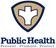 Susan M Rosa, RN, BSNManager of Healthcare Services Chelmsford Board of Health50 Billerica RdChelmsford, MA 01824Ph: 978-250-5243Fax: 978-250-5244NOTICE OF CONFIDENTIALITY: This e-mail, including any attachments, is intended only for the use of the individual or entity to which it is addressed and may contain confidential information that is legally privileged and exempt from disclosure under applicable law. If the reader of this message is not the intended recipient, you are notified that any review, use, disclosure, distribution or copying of this communication is strictly prohibited. If you have received this in error and are not the intended recipient, please notify the sender by telephone or by separate email. Please do not press reply, and immediately destroy all paper and electronic copies of this email.